Родыгина Татьяна Михайловнаучитель информатикимуниципального казенного общеобразовательного учреждения средней общеобразовательной школы № 2 г. Омутнинска Кировской областиТестовая работа  по теме «Элементы алгебры логики» (8 класс)1 вариантВысказывание – это…повествовательное предложениепредложение на любом языке, содержание которого можно однозначно определить как истинное или ложноеречь человекапобудительное или вопросительное предложениеОпределить высказывания:А.С. Пушкин – русский поэтСколько Вам лет?В прямоугольнике все стороны равныСходи в магазинЕсли высказывание С истинно, то в алгебре логики верна запись:С=1С=0С= «И»С= «Л»Какое высказывание является простым?«Я буду плавать и нырять»«Неверно, что сегодня идёт дождь или дует ветер»« В лесу живут дикие животные»«Аня и Маша любят мороженое»Конъюнкция – логическая операция, ставящая в соответствие каждым двум высказываниям новое высказывание, которое истинно…тогда и только тогда, когда оба высказывания ложнытогда и только тогда, когда оба высказывания истинныесли хотя бы одно высказывание истинноесли хотя бы одно высказывание ложноИнверсия обозначается:Какая формула соответствует высказыванию «Юра учит уроки или слушает музыку»:АВАВА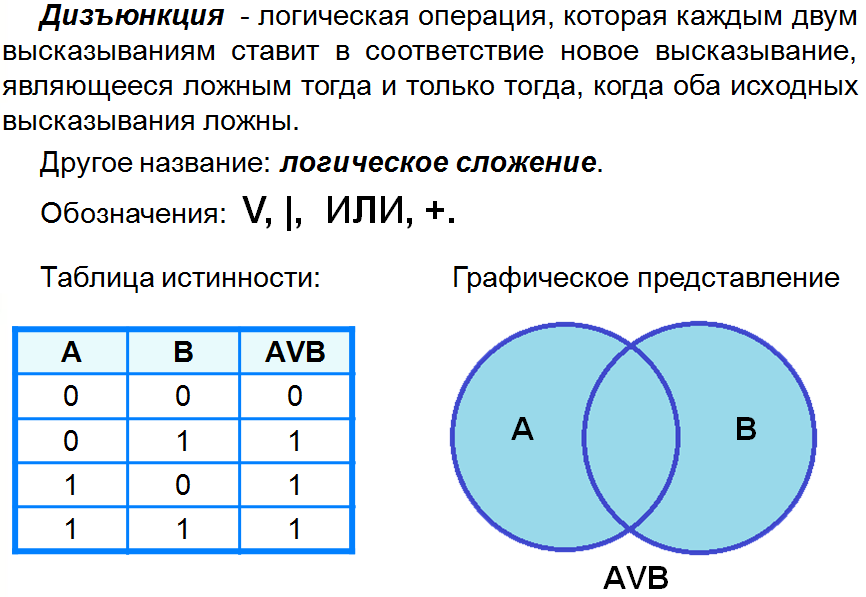 Какой логической операции соответствует данное графическое представление?конъюнкциядизъюнкцияинверсия2 вариантВысказывание – это…речь человекаповествовательное предложениепобудительное или вопросительное предложениепредложение на любом языке, содержание которого можно однозначно определить как истинное или ложноеОпределить высказывания:Как Вас Зовут?Рыбы живут на сушеПринеси тетрадь Петя катается на санкахЕсли высказывание С ложно, то в алгебре логики верна запись:С=1С=0С= «И»С= «Л»Какое высказывание является составным?«Я буду плавать»«Неверно, что сегодня идёт дождь или дует ветер»« В лесу живут дикие животные»«Аня любит мороженое»Дизъюнкция – логическая операция, ставящая в соответствие каждым двум высказываниям новое высказывание, которое ложно…тогда и только тогда, когда оба высказывания ложнытогда и только тогда, когда оба высказывания истинныесли хотя бы одно высказывание ложноКонъюнкция обозначается:Какая формула соответствует высказыванию «Юра слушает музыку и не  учит уроки»:А(В)АВ( А)(В)Какой логической операции соответствует данное графическое представление?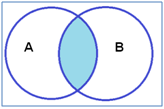 конъюнкциядизъюнкцияинверсияОтветы:1 вариантба, вавбабб2 вариантгб, гббабаа